SECRETARIA MUNICIPAL DE EDUCAÇÃO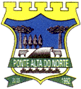 PONTE ALTA DO NORTE-SCCEI TIA ROSEPROFESSORA: LUCENIR DE LIMA HEIDEMANNTURMA: PRÉ ITURNO: INTEGRAL             ATIVIDADES REMOTAS/ NÃO PRESENCIAIS: 03/08/2020 Á 06/08/2020SEGUNDA FEIRA: 03/08/2020.MEU NOME, MINHA HISTÓRIA!         VAMOS ASSISTIR AO VÍDEO DA HISTÓRIA INFANTIL "A PRINCESINHA SEM NOME", DISPONÍVEL EM https://www.youtube.com/watch?v=4xfDjpPRe74CONVERSAR COM O ALUNO QUE TODOS NÓS TEMOS UM NOME E REALIZAR AS ATIVIDADES: PÁGINA 02: RESPONDER O QUESTIONÁRIO: COM O AUXILIO DA FAMÍLIA EM CONTAR E ESCREVER A HISTÓRIA DO SEU NOME: O ESPAÇO O ALUNO DEVE DESENHAR SEU AUTO-RETRATO; PÁGINA 03: RECORTAR DE REVISTAS OU JORNAIS AS LETRAS QUE FORMAM O SEU NOME.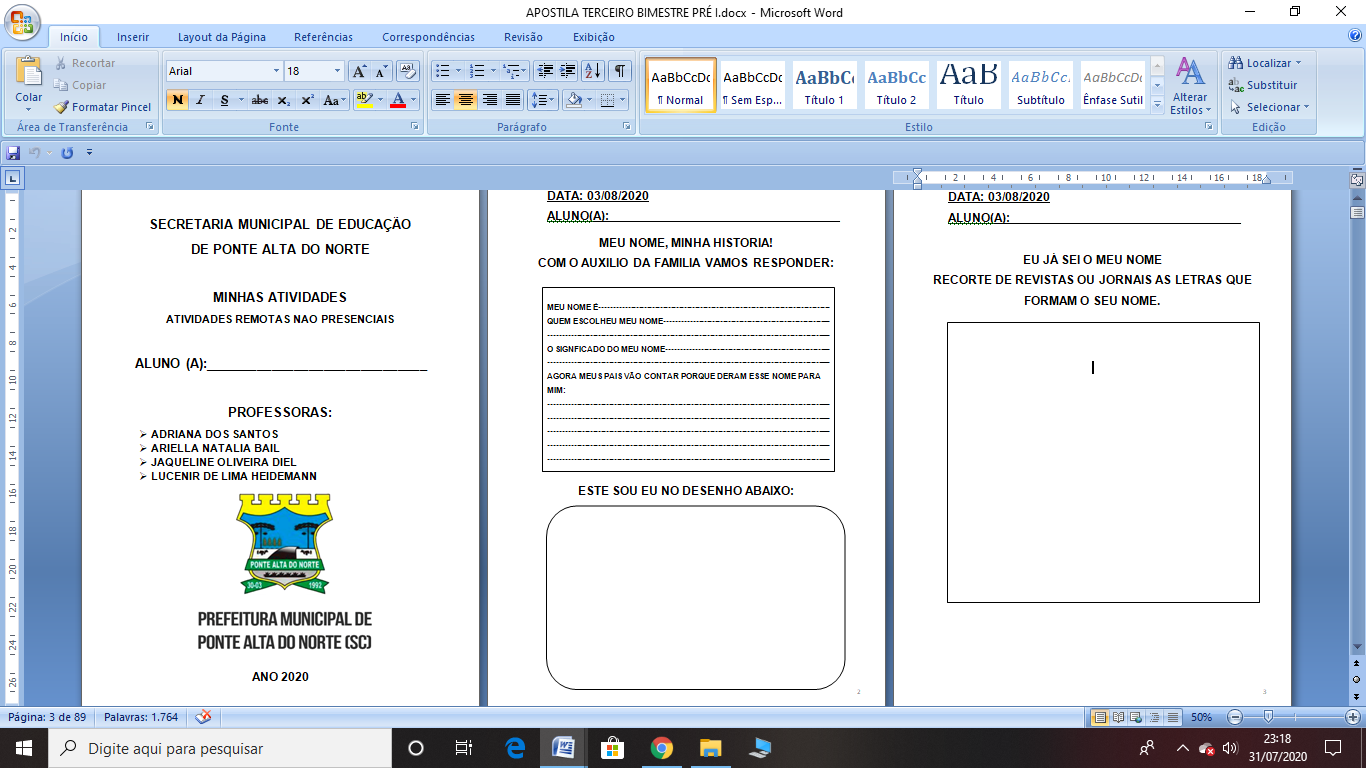 TERÇA – FEIRA: 04/08/2020 AS VOGAIS PÁGINA 05: VAMOS RELEMBRAR AS VOGAIS, ESCREVER A VOGAL QUE INICIA O NOME DE CADA DESENHO. 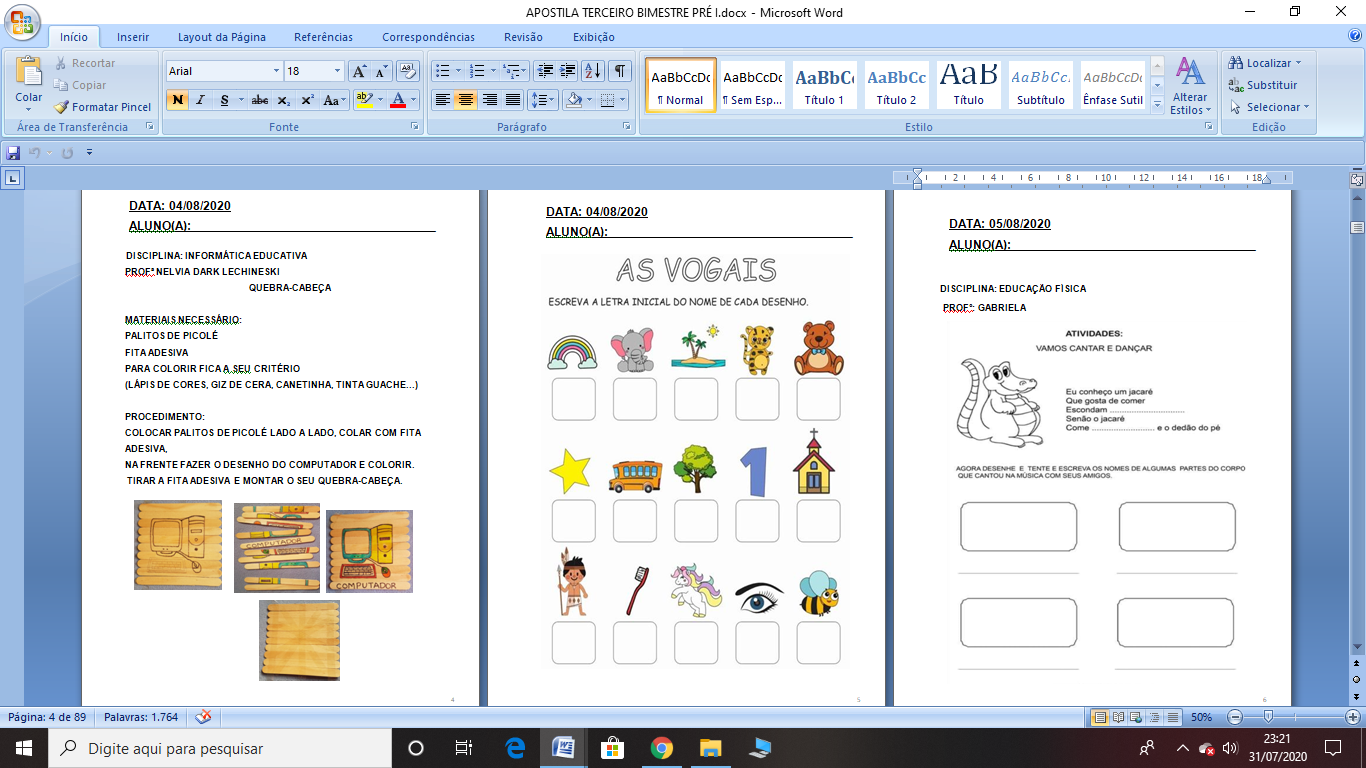 QUARTA-FEIRA: 05/08/2020OS NÚMEROSPÁGINA 08: CONTE AS PINTINHAS DAS JOANINHAS E LIGUE-AS AO NUMERAL CORRESPONDENTE. PINTE BEM BONITO.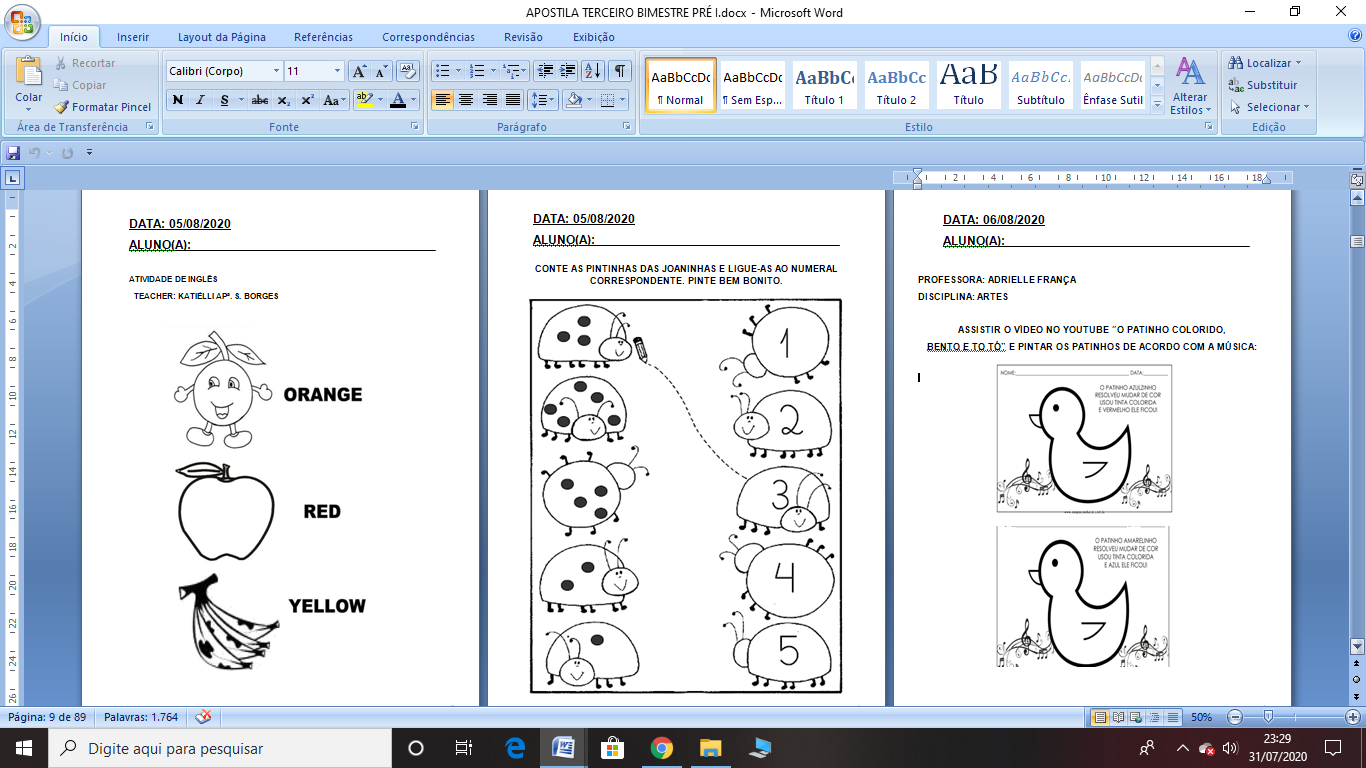 QUINTA – FEIRA 06/08/2020DATA COMEMORATIVA: DIA DOS PAIS/ FAMÍLIAPÁGINA 11: DESENHE O SEU PAI OU SUA FAMÍLIA BEM BONITO; PÁGINA 12: VAMOS FAZER UM CARTÃO PARA O PAPAI:COLORIR BEM BONITO O CARTÃO, RECORTAR E COLAR DENTRO DO CARTÃO A MENSAGEM E ESCREVER O SEU NOME: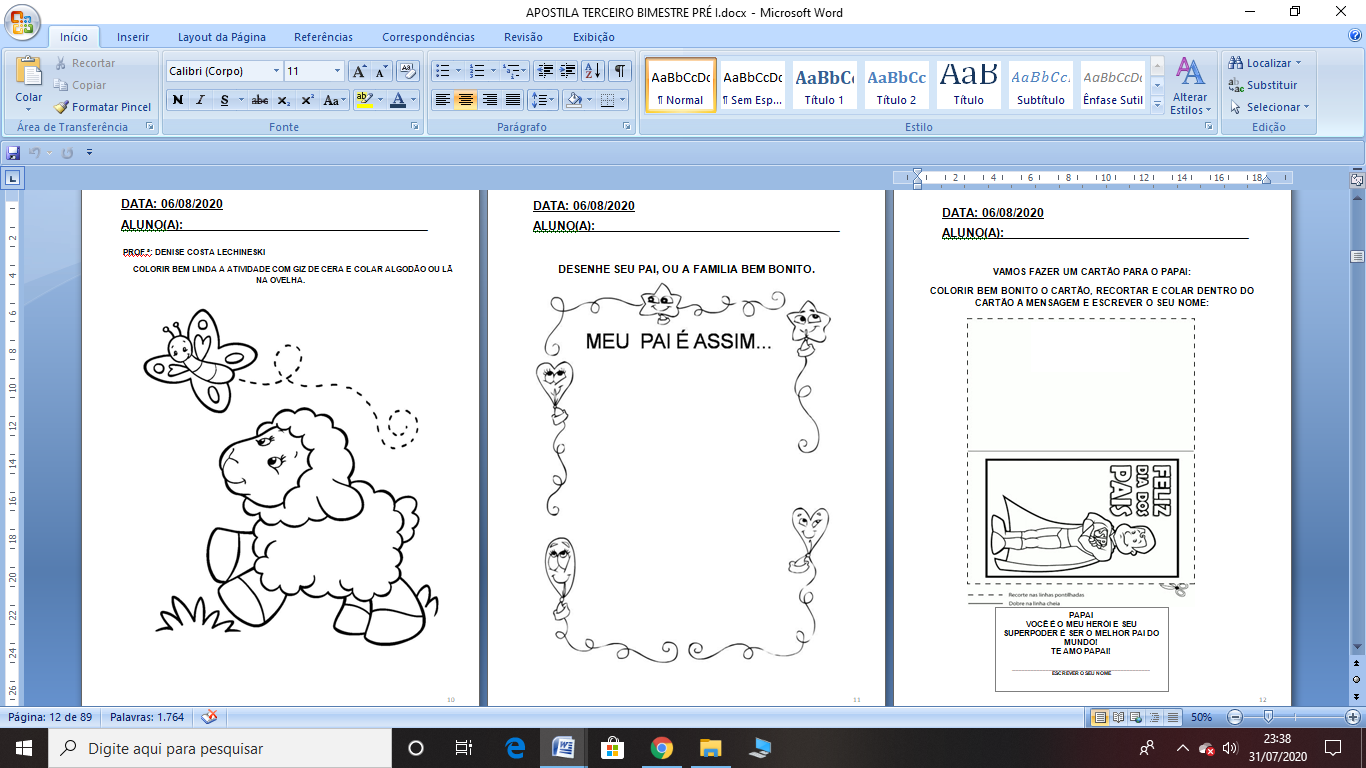 